Fiestas en Honor de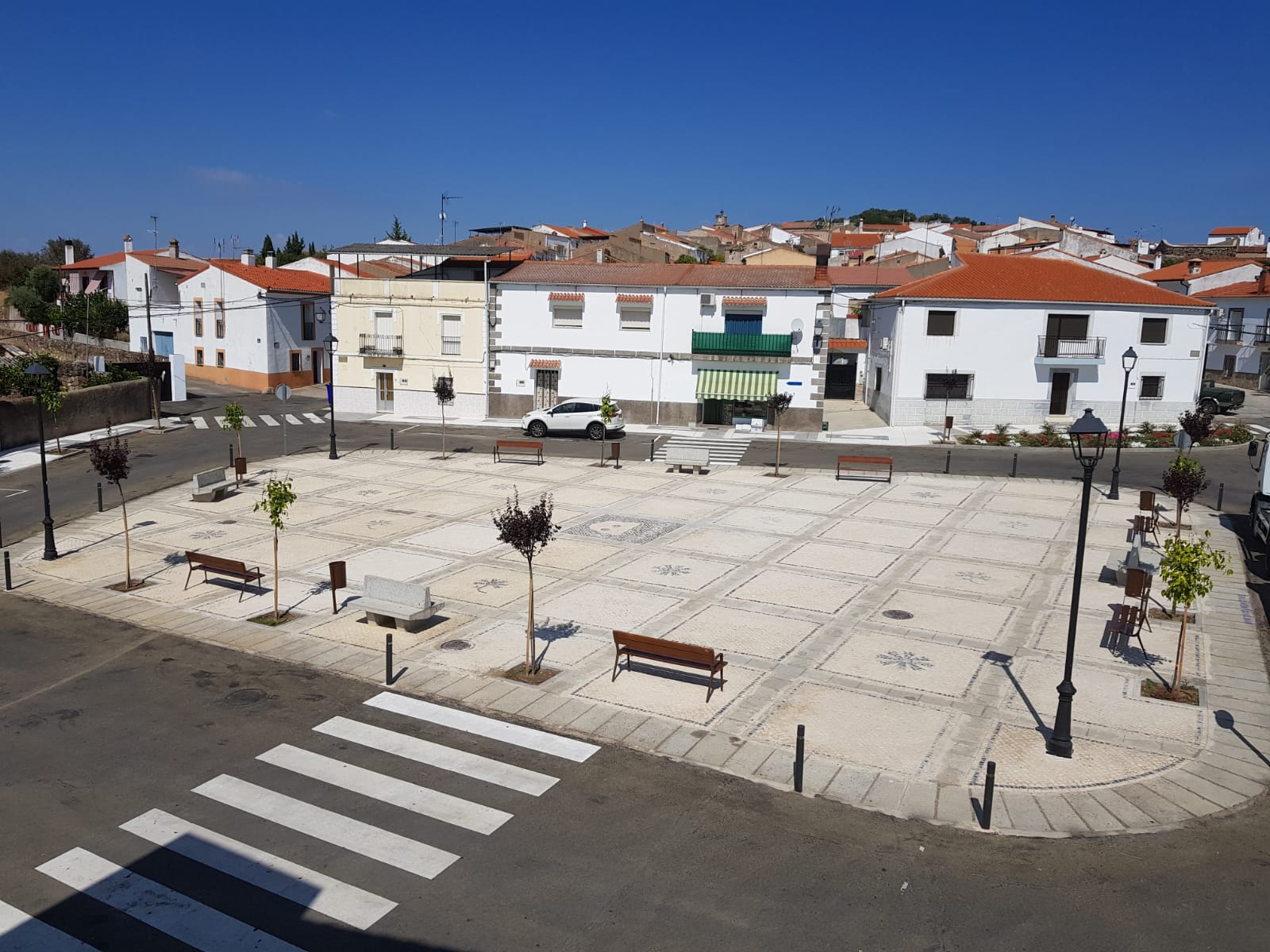 Ntra. Sra. de la Romana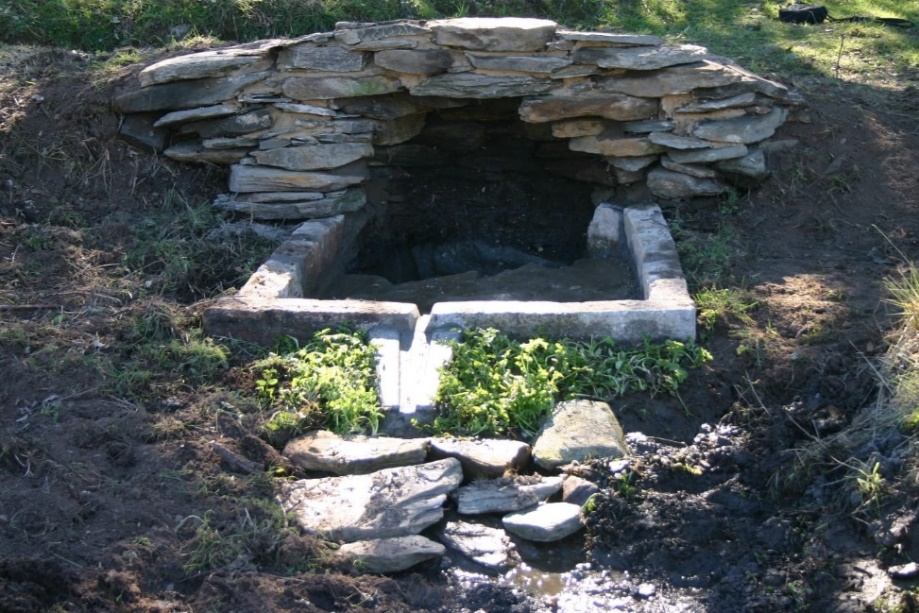 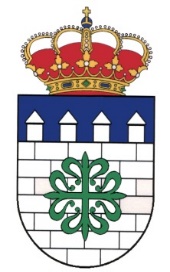 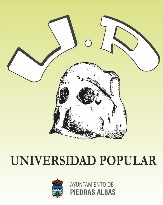 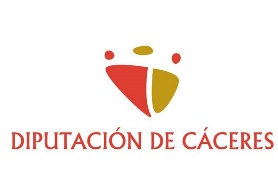 Organiza: Excmo. Ayuntamiento de Piedras AlbasColaboran: Excma. Diputación de CáceresUniversidad Popular de Piedras AlbasAsociación de Mujeres” Virgen de la Romana”